ПАМЯТКА При авариях на коммунальных системахСообщите об аварии диспетчеру управляющей компании, ремонтно-эксплуатационного управления или жилищно-эксплуатационной конторы, попросите вызвать аварийную службу.Отключение электричества:при скачках напряжения в электрической сети квартиры или его отключения немедленно обесточьте все электробытовые приборы;используйте для освещения квартиры хозяйственные свечи и сухой спирт, соблюдая предельную осторожность.Обрыв проводов:при нахождении на улице не приближайтесь ближе 5-8 метров к оборванным или провисшим проводам не касайтесь их;организуйте охрану места повреждения и немедленно сообщите по телефону «01» или с мобильного телефона «112» или «911». Если провод, оборвавшись, упал вблизи – выходите из зоны поражения током мелкими шажками или прыжками, чтобы избежать поражения шаговым напряжением.Прекращение подачи воды:при исчезновении в водопроводной системе воды закройте открытые краны. При возможности для приготовления пищи используйте имеющуюся в продаже питьевую воду.Отключение центрального отопления:для обогрева помещения используйте электрообогреватели только заводского изготовления, в противном случае высока вероятность пожара;для сохранения в помещении тепла заделайте щели в окнах и балконных дверях, завесьте их одеялами или коврами. Разместите всех членов семьи в одной комнате, временно закрыв остальные.Телефон службы спасения  01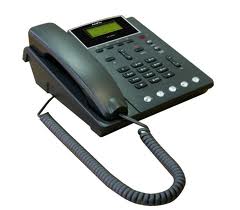                Для сотовых 112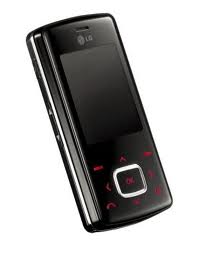 